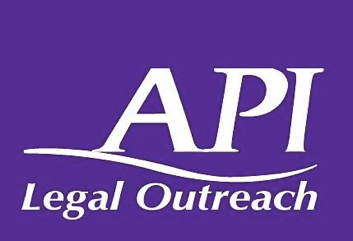 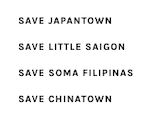 샌프란시스코에서의 영세 사업: 상업적 임대차 계약과 이에 대한 법적 권리 이해하기캘리포니아에서 영세 사업이란 다음과 같은 조건을 모두 충족하는 사업체를 말합니다:캘리포니아에 위치하고 있으며,피고용인, 즉 직원이 100인 이하이고,해당 업계에 있어 주도권을 가지지 않으며(사업체가 그 분야에 있어서 전국적인 영향력을 발휘할 정도로 강하지 않음을 뜻합니다),지난 3 년 동안 연 평균 총 수입액이 천만 달러 이하여야 합니다.영세 사업체를 운영하는 동안 가장 신경 써야 할 규정 사항에는 무엇이 있을까요?매년 꼭 내야 하는 보험료를 잘 내고 계신 가요? (재산 보험, 책임 보험, 근로자 보험, 실직 보험 등) 여러 종류의 세금을 때에 맞춰 납부하고 계신 가요? (소득세, 매출세, 지불 급여세 등)필요한 허가증을 모두 받으셨나요? (구역의 용도 승인, 보건 허가, 환경 관련 허가 등)법적으로 필요할 수 있는 서류들을 잘 보관하고 계신 가요? (계약서, 매매 동의서, 임대차 계약서, 구매 계약서, 서비스 계약서 등)사업 소유자에게는 자신의 사업체와 관련된 법률과 규정을 알 책임이 있습니다. 준수해야 할 요건들에 대해 더 알기 위해서는 변호사와 상담하세요. 임대차 계약이란 무엇이며, 왜 중요한가요?임대차 계약이란 임대인과 사업을 운영하는 임차인이 부동산의 임대를 위해 맺는 법적 계약입니다.이는 법적 효력이 있는 문서 기록으로 임대인과 임차인이 지켜야 할 계약 조건을 명시하고 있습니다.계약서에 서명하기 전에 반드시 내용을 꼼꼼히 살펴보아야 합니다.변호사의 도움을 받으면 계약서의 조건과 조항이 영세 사업자인 임대인에게 불리하지 않은지 확인할 수 있습니다.계약서에 서명하기 전에 다음과 같은 사항을 반드시 확인하셔야 합니다: “평온 향유권”에 대한 권리: 임대인은 임차인이 임대한 영업장을 사용할 권리를 침해해서는 안 됩니다. 영업을 방해할 만한 수리 및 개조 공사를 허용하는 규정이 있는지 살펴보십시오.임대료 인상: “임대료 인상률”에 대한 조항을 주의 깊게 보십시오. 이러한 조항이 있다면 임대인은 합의된 비율에 따라 매년 기본 임대료를 올릴 수 있습니다. (예를 들어 “임대료를 매년 3% 인상한다” 같은 조항이 있을 수 있습니다. 이러한 인상을 감당하기는 매우 힘들 것입니다.)누가 임대된 영업장의 수리 및 유지보수에 필요한 비용을 지급할 지는 수리 및 유지보수에 관한 조항에 드러납니다. 계약서에 서명하기 전에 미리 임대할 영업장을 둘러보세요. 자세히 보시고 책임질 사항과 책임지지 않을 사항에 대해 협의하세요. 그래야만 높은 수리 비용을 치르지 않을 수 있습니다예) 식당을 운영하는데, 영업장의 환기 시스템이 오래되어 고장 났습니다. 누가 이 환기 시스템을 새것으로 교체하고 비용을 지불해야 할까요?예) 선물 가게를 운영하는데 지붕에서 물이 새서 가게 안의 상품들이 못 쓰게 되었습니다. 누가 책임져야 할까요?계약서에 나와 있는 공용 공간 유지보수 비용(CAM)에 주의를 기울이십시오. CAM이란 공용 공간의 관리와 운영을 위해 임차인들이 지불해야 하는 비용을 말합니다. 어떤 비용이 CAM에 포함되며 이 비용들이 어떻게 산출되는지 아는 것은 매우 중요합니다. 변호사의 도움을 받아 적절한 금액으로 합의하십시오. 공용 공간이란 건물의 모든 임차인들에게 이익이 되는 시설들로 다음을 포함합니다: 복도엘리베이터주차장로비공용 화장실 건물 경비 등등계약서에 ‘임대차 계약의 조기 종료’ 조항을 넣기 위해 노력하십시오. 이 조항이 들어간다면 임대차 계약이 끝나기로 되어 있는 날 이전에 계약을 끝낼 수 있습니다. 변호사의 도움을 받아 최소한의 책임으로 계약을 종료할 수 있는 방안을 찾으십시오. 이 조항은 다음과 같은 경우에 유용할 수 있습니다: 원했던 만큼 수익이 많이 나지 않을 경우임대료를 지불할 능력이 되지 않는 경우다른 사업을 새롭게 시작하고 싶은 경우가게의 위치가 좋지 않아 손님들이 많이 찾지 않을 경우코로나바이러스로 인한 불황 때문에 계속 임대료를 내지 못하고 있습니다. COVID-19 샌프란시스코 상업적 퇴거에 대한 보호 법령이 어떻게 도움이 되나요?피고용인이 49명 이하인 사업장이라면 2020년 3월 18일부터 2021년 9월 30일까지의 기간 사이에 내지 못한 임대료를 지불할 기간을 연장받을 수 있습니다.이 법령은 그동안 내지 못한 임대료를 지불할 유예 기간을 아래의 기준에 따라 제공하고 있습니다.변호사와 이야기하는 것은 매우 중요합니다. 상가 임대 계약에 관해 궁금한 것이 있거나 코로나바이러스로 인한 불황으로 임대료를 지불할 수 없다면, 아래의 법률 단체들에 문의하세요.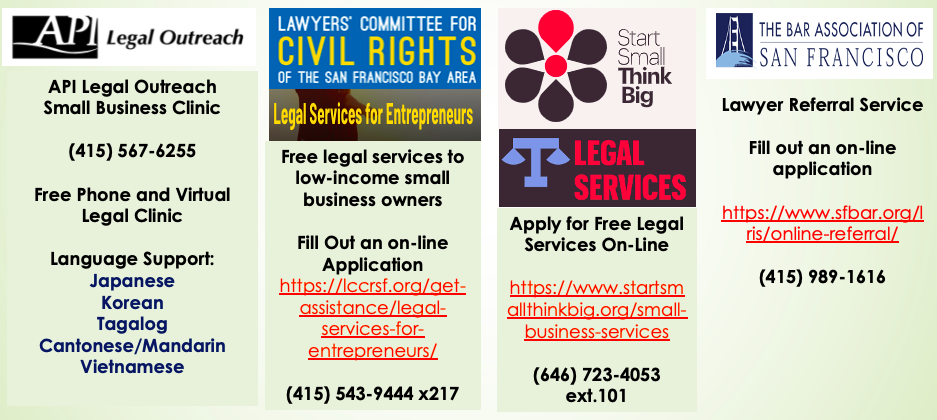 API 영세 사업 법률 지원 클리닉: (415) 567-6255, 전화 및 화상 상담 무료, 일본어/한국어/타갈로그어/광동어/중국어/베트남어 가능샌프란시스코 베이 에이리어의 시민 권리를 위한 변호사 모임: 저소득 영세 사업자들에게 무료 법률 서비스 제공, (415) 543-9444 x217, 온라인 상담 신청 링크 https://lxxrsf.org/get-assistance/legal-services-for-entrepreneurs/ Start Small Think Big: 온라인 무료 법률 서비스 지원 https://www.startsmallthinkbig.org/small-business-services , (646) 723-4053 ext. 101샌프란시스코 법률인 연합: 변호사 연결 서비스, 온라인 상담 신청 링크 https://www.sfbar.org/lris/online-referral (415) 989-1616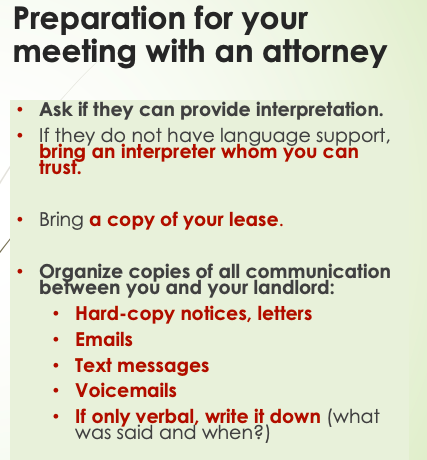 변호사와의 만남에 필요한 준비통역을 제공받을 수 있는지 물어보십시오만일 변호사 측에서 통역을 제공하지 않는다면, 믿을 수 있는 통역사를 찾아 함께 가십시오.임대차 계약서의 사본을 들고 가십시오.본인과 임대인 사이에 오간 모든 대화 기록을 가져가십시오.-통지서와 편지-이메일-문자 메시지-음성 메시지-기록이 없다면, 누가 언제 무엇을 말했는지 자세히 적어야 합니다.등급풀타임 근로자 수유예 기간유예 기간 시작일유예 기간 종료일110인 미만24개월2021.10.012023.09.30210인 이상 24인 이하18개월2021.10.012023.03.30325인 이상 49인 이하12개월2021.10.012022.09.30450인 이상없음2021.10.242021.09.304(추가)50인 이상 99인 이하6개월2021.10.242022.03.305(추가)100인 이상없음없음2021.09.30